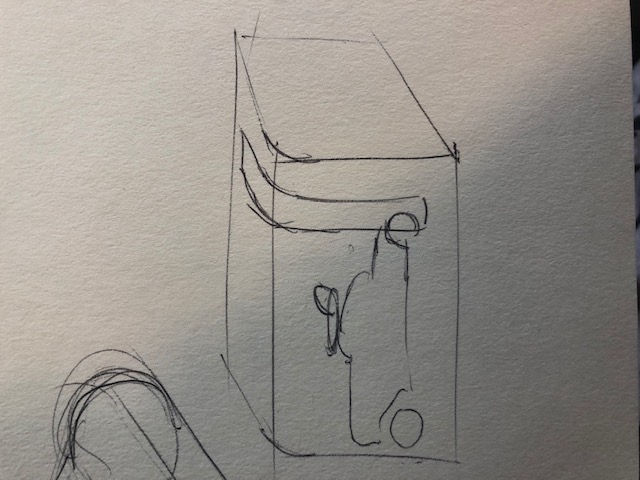 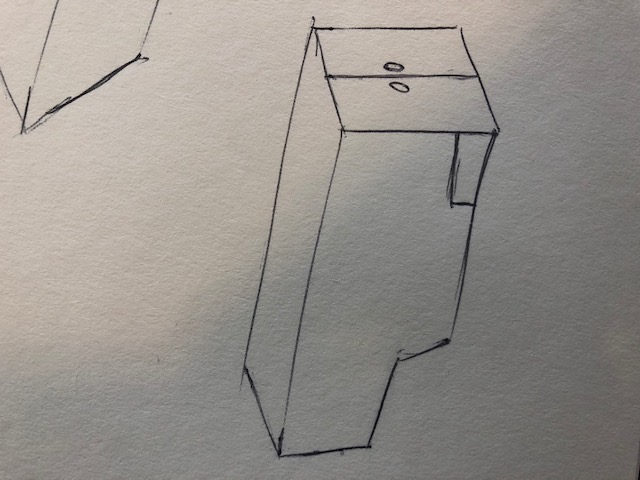 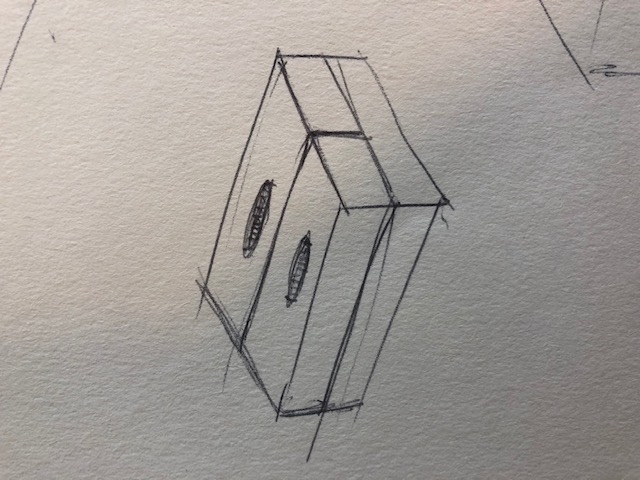 Zelf zit ik nog te twijfelen tussen alle drie de concepten vind ze allemaal wat hebben en erg toepasselijk bij het het product. 